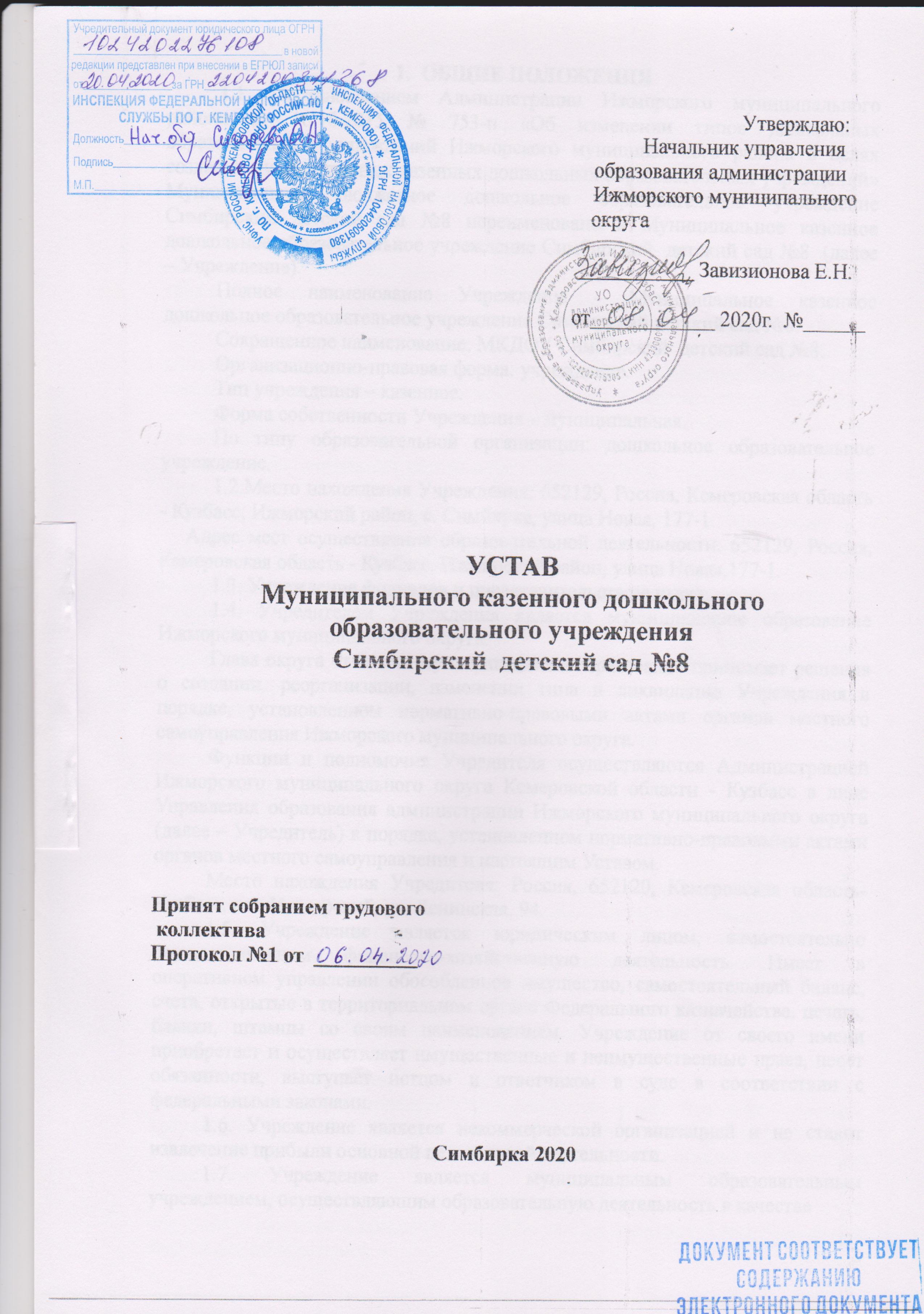 1.  ОБЩИЕ ПОЛОЖЕНИЯ1.1. Постановлением Администрации Ижморского муниципального района от 16.10.2015 № 753-п «Об изменении типов дошкольных образовательных учреждений Ижморского муниципального района в целях создания муниципальных казенных дошкольных образовательных учреждений» Муниципальное бюджетное дошкольное образовательное учреждение Симбирский детский сад №8 переименовано в Муниципальное казенное дошкольное образовательное учреждение Симбирский  детский сад №8  (далее – Учреждение).Полное наименование Учреждения – Муниципальное казенное дошкольное образовательное учреждение Симбирский детский сад №8.Сокращенное наименование: МКДОУ Симбирский  детский сад №8.Организационно-правовая форма: учреждение.Тип учреждения – казенное.Форма собственности Учреждения – муниципальная.По типу образовательной организации: дошкольное образовательное учреждение.1.2.Место нахождения Учреждения: 652129, Россия, Кемеровская область - Кузбасс, Ижморский район, с. Симбирка, улица Новая, 177-1.     Адрес мест осуществления образовательной деятельности: 652129, Россия, Кемеровская область - Кузбасс, Ижморский район, улица Новая,177-1.1.3. Учреждение филиалов и представительств не имеет.1.4. Учредителем Учреждения является муниципальное образование Ижморского муниципального округа. Глава округа от имени муниципального образования принимает решения о создании, реорганизации, изменении типа и ликвидации Учреждения в порядке, установленном нормативно-правовыми актами органов местного самоуправления Ижморского муниципального округа.Функции и полномочия Учредителя осуществляются Администрацией Ижморского муниципального округа Кемеровской области - Кузбасс в лице Управления образования администрации Ижморского муниципального округа (далее – Учредитель) в порядке, установленном нормативно-правовыми актами органов местного самоуправления и настоящим Уставом.Место нахождения Учредителя: Россия, 652120, Кемеровская область-Кузбасс, пгт. Ижморский, ул. Ленинская, 94.1.5. Учреждение является юридическим лицом, самостоятельно осуществляющим финансово-хозяйственную деятельность. Имеет в оперативном управлении обособленное имущество, самостоятельный баланс, счета, открытые в территориальном органе Федерального казначейства, печать, бланки, штампы со своим наименованием. Учреждение от своего имени приобретает и осуществляет имущественные и неимущественные права, несет обязанности, выступает истцом и ответчиком в суде в соответствии с федеральными законами.1.6. Учреждение является некоммерческой организацией и не ставит извлечение прибыли основной целью своей деятельности.1.7. Учреждение является муниципальным образовательным учреждением, осуществляющим образовательную деятельность в качестве основного вида деятельности на основании лицензии на осуществление образовательной деятельности.1.8. Образовательная деятельность в Учреждении осуществляется на государственном языке Российской Федерации.1.9. В Учреждении не допускается создание и деятельность политических партий, религиозных организаций (объединений). Принуждение обучающихся к вступлению в общественные объединения, в т. ч. в политические партии, а также принудительное привлечение их к деятельности этих объединений, участию в агитационных компаниях и политических акциях не допускается.1.10. Медицинское обслуживание обучающихся  обеспечивается штатным медицинским работником, который наряду с администрацией, несёт ответственность за здоровье и физическое развитие обучающихся, проведение лечебно-профилактических мероприятий, соблюдение санитарно-гигиенических норм, режим и качество питания. Медицинские услуги в пределах функциональных обязанностей медицинского персонала оказываются  бесплатно.1.11. Организация питания обучающихся возлагается на Учреждение.1.12. В Учреждении устанавливается четырёхразовое питание обучающих в соответствии с примерным десятидневным меню, разработанным  медицинской сестрой, на основе физиологических потребностей в пищевых веществах и нормах питания, утверждённым заведующим  Учреждения.1.13. Учреждение формирует открытые и общедоступные информационные ресурсы, содержащие достоверную и актуальную информацию о своей деятельности, обеспечивает доступ к таким ресурсам посредством размещения их в информационно-телекоммуникационных сетях, в т. ч. на официальном сайте Учреждения в сети «Интернет» в соответствии с перечнем сведений, установленных федеральным законодательством и обеспечивает ее обновление.2. ДЕЯТЕЛЬНОСТЬ УЧРЕЖДЕНИЯ2.1. Предметом деятельности Учреждения являются общественные отношения, возникающие в сфере образования в связи с реализацией права на образование, обеспечением государственных гарантий прав и свобод человека в сфере образования и созданием условий для реализации права на образование.2.2. Учреждение является образовательной организацией, осуществляющей в качестве основной цели ее деятельности образовательную деятельность по образовательным программам дошкольного образования, присмотр и уход за обучающимися.2.3. Образовательная программа дошкольного образования разрабатывается и утверждается Учреждением, в соответствии с федеральным государственным образовательным стандартом дошкольного образования и с учетом соответствующих примерных образовательных программ дошкольного образования.2.4 Учреждение самостоятельно в выборе форм, средств и методов обучения и развития в пределах, определенных законодательством Российской Федерации об образовании.2.5 Содержание, требования к структуре, объему, условиям реализации и результатам освоения основной образовательной программы дошкольного образования определяется основной образовательной программой дошкольного образования Учреждения.2.6. Сроки получения дошкольного образования в Учреждении устанавливаются федеральным государственным образовательным стандартом дошкольного образования.2.7. Освоение основной образовательной программы дошкольного образования не сопровождается проведением промежуточных аттестаций и итоговой аттестации обучающихся .2.8.  Количество групп  в Учреждении  определяется локальным нормативным актом Учреждения.Количество обучающихся в группах определено с учетом санитарных норм и правил, с учетом возраста обучающихся. В группы могут включаться как обучающиеся одного возраста, так и обучающиеся  разных возрастов (разновозрастные группы).2.9.Возраст приема обучающихся  в Учреждение определяется  Правилами приема в Учреждении, утвержденными приказом заведующего.2.10. Дисциплина в Учреждении поддерживается на основе уважения человеческого достоинства обучающегося, педагогических работников. Применение методов физического и психического насилия по отношению к обучающимся  не допускается.2.11. Режим занятий обучающихся регулируется учебным планам и расписанием занятий.2.12. Прием в Учреждение осуществляется в течение всего календарного года при наличии свободных мест2.13. Основными задачами Учреждения являются:- охрана  жизни и укрепление физического и психического  здоровья обучающихся ;- обеспечение познавательно-речевого, социально-личностного, художественно-эстетического и физического развития обучающихся ;-  воспитание с учётом возрастных категорий гражданственности, уважения к правам и свободам человека, любви к окружающей природе, Родине, семье;- взаимодействие с семьями обучающихся  для обеспечения полноценного развития ребёнка;- оказание консультативной и методической помощи родителям (законным представителям) несовершеннолетних обучающихся по вопросам воспитания, обучения и развития обучающихся ;2.14. К компетенции Учреждения в установленной сфере деятельности относятся:1) разработка и принятие правил внутреннего распорядка обучающих , правил внутреннего трудового распорядка, иных локальных нормативных актов;2) материально-техническое обеспечение образовательной деятельности, оборудование помещений в соответствии с государственными и местными нормами и требованиями, в том числе в соответствии с федеральным государственным образовательным стандартом;3) предоставление Учредителю и общественности ежегодного отчета о поступлении и расходовании финансовых и материальных средств, а также отчета о результатах самообследования;4) установление штатного расписания;5) прием на работу работников, заключение с ними и расторжение трудовых договоров, если иное не установлено настоящим Федеральным законом, распределение должностных обязанностей, создание условий и организация дополнительного профессионального образования работников;6) разработка и утверждение образовательных программ Учреждения;7) разработка и утверждение по согласованию с Учредителем программы развития Учреждения;8) прием обучающихся в Учреждение;9) проведение самообследования;10) создание необходимых условий для охраны и укрепления здоровья, организации питания обучающихся и работников учреждения;11) создание условий для занятия обучающихся физической культурой и спортом;12) организация научно-методической работы, в том числе организация и проведение научных и методических конференций, семинаров;13) обеспечение создания и ведения сайта Учреждения в сети "Интернет";14) иные вопросы в соответствии с законодательством Российской Федерации.2.15. Учреждение обязано осуществлять свою деятельность в соответствии с законодательством об образовании в том числе:1) обеспечивать реализацию в полном объеме образовательных программ, соответствие качества подготовки обучающихся  установленных требованиям, соответствие применяемых форм, средств, методов обучения и воспитания возрастным, психофизическим особенностям, склонностям, способностям, интересам и потребностям обучающихся ;2) создавать безопасные условия обучения, воспитания, присмотра и ухода за обучающимися, их содержания в соответствии с установленными нормами, обеспечивающими жизнь и здоровье обучающихся, работников образовательной организации;3) соблюдать права и свободы обучающихся, родителей (законных представителей) несовершеннолетних обучающихся , работников Учреждения.2.16. Учреждение несет ответственность в установленном законодательством Российской Федерации порядке за:а) невыполнение или ненадлежащее выполнение функций, отнесенных к его компетенции;б) за реализацию не в полном объеме образовательных программ в соответствии с учебным планом;	в) качество образования своих выпускников;	г) за жизнь и здоровье обучающихся , работников Учреждения.2.17. Деятельность Учреждения регламентируется нормативными правовыми актами, настоящим Уставом и принимаемыми в соответствии с ним иными локальными нормативными актами.2.18. Учреждение принимает локальные нормативные акты по основным вопросам организации и осуществления образовательной деятельности, в том числе регламентирующие правила приема  обучающихся, режим занятий,  порядок оформления возникновения, приостановления и прекращения отношений между Учреждением и обучающимися и (или) родителями (законными представителями) несовершеннолетних обучающихся . Указанный перечень видов локальных нормативных актов не является исчерпывающим, в зависимости от конкретных условий деятельности Учреждение может принимать иные локальные нормативные акты.	2.19. Решение о разработке и принятии локальных нормативных актов принимает заведующий  единолично или с участием представителей участников образовательных отношений. Локальные нормативные акты Учреждения утверждаются приказом заведующего Учреждения.	2.19.1. Локальные нормативные акты, касающиеся образовательной деятельности и организации образовательного процесса, утверждаются  заведующим после прохождения процедуры принятия их Педагогическим советом.	2.19.2. При принятии локальных нормативных актов, затрагивающих права и законные интересы обучающихся, родителей (законных представителей) несовершеннолетних обучающихся  учитывается мнение совета родителей (законных представителей) несовершеннолетних обучающихся .	2.19.3. Локальные нормативные акты, содержащие нормы трудового права работников Учреждения, касающиеся оплаты труда работников утверждаются заведующим  после прохождения процедуры их согласования с представительным органом работников Учреждения.	2.20.  Нормы локальных нормативных актов, ухудшающие положение обучающихся  или работников Учреждения по сравнению с установленным законодательством об образовании, трудовым законодательством либо принятые с нарушением установленного порядка, не применяются и подлежат отмене Учреждением.	2.21. В соответствии с целями и задачами, Учреждение может реализовывать дополнительные образовательные программы и оказывать дополнительные образовательные услуги за пределами определяющих его статус образовательных программ с учетом потребностей семьи и на основе договора, заключаемого между Учреждением и родителями (законными представителями) несовершеннолетних обучающихся .УПРАВЛЕНИЕ УЧРЕЖДЕНИЕМ3.1.Единоличным исполнительным органом Учреждения является заведующий, к компетенции которого относится осуществление текущего руководства ее деятельностью, в том числе:организация осуществления в соответствии с требованиями нормативных правовых актов образовательной и иной деятельности Учреждения;организация обеспечения прав участников образовательных отношений в Учреждении;организация разработки и принятия локальных нормативных актов, индивидуальных распорядительных актов;организация и контроль работы административно-управленческого аппарата;установление штатного расписания; прием на работу работников, заключение и расторжение с ними трудовых договоров, распределение должностных обязанностей, создание условий и организация дополнительного профессионального образования работников;решение иных вопросов, которые не составляют исключительную компетенцию коллегиальных органов управления Учреждением, определенную настоящим Уставом.Заведующий принимает решения самостоятельно, в соответствии с законами и иными нормативно-правовыми актами, и выступает от имени Учреждения без доверенности.3.2.Заведующий назначается Учредителем на срок, определяемый Учредителем.Граждане, претендующие на замещение должности руководителя, обязаны представлять работодателю сведения о своих доходах, об имуществе и обязательствах имущественного характера, а также о доходах, об имуществе и обязательствах имущественного характера своих супруги  (супруга) и несовершеннолетних детей.Не предоставление гражданином при поступлении на  должность руководителя сведений о своих доходах, об имуществе и обязательствах имущественного характера, а также о доходах, об имуществе и обязательствах имущественного характера своих супруги  (супруга) и несовершеннолетних детей,  либо представление за ведомо недостоверных сведений  или неполных сведений является основанием   для отказа в приеме указанного гражданину на должность руководителя учреждения.Не выполнение вышеуказанной обязанности, является правонарушением, влекущим освобождение его от замещаемой должности, увольнение его с работы в учреждении.3.3. Заведующему Учреждением предоставляются в порядке, установленном Правительством Российской Федерации, следующие права, социальные гарантии и меры социальной поддержки:право на ежегодный основной удлиненный оплачиваемый отпуск, продолжительность которого определяется Правительством Российской Федерации;право на досрочное назначение трудовой пенсии по старости в порядке, установленном законодательством Российской Федерации;право на предоставление компенсации расходов на оплату жилых помещений, отопления и освещения. Размер, условия и порядок возмещения расходов, связанных с предоставлением указанных мер социальной поддержки устанавливаются законодательством субъектов Российской Федерации, и обеспечивается за счет бюджетных ассигнований бюджетов субъектов Российской Федерации.иные права, социальные гарантии и меры социальной поддержки, установленные Правительством Российской Федерации.3.4. Обязанности заведующего:осуществлять руководство Учреждения в соответствии с законами и иными нормативными правовыми актами, уставом Учреждения;обеспечивать системную образовательную (учебно-воспитательную) и административно-хозяйственную (производственную) работу Учреждения;обеспечивать реализацию федерального государственного образовательного стандарта;формировать контингенты обучающихся, обеспечивать охрану их жизни и здоровья во время образовательного процесса, соблюдать права и свободы обучающихся  и работников Учреждения в установленном законодательством Российской Федерации порядке;определять стратегию, цели и задачи развития Учреждения, принимать решения о программном планировании её работы, участии Учреждения в различных программах и проектах, обеспечивать соблюдение требований, предъявляемых к условиям образовательного процесса, образовательным программам, результатам деятельности Учреждения и к качеству образования, непрерывное повышение качества образования в Учреждении;обеспечивать соблюдение требований, предъявляемых к условиям образовательного процесса, образовательным программам, результатам деятельности Учреждения и к качеству образования, непрерывное повышение качества образования в Учреждении;совместно с коллегиальными органами управления Учреждения осуществляет разработку, утверждение и реализацию программ развития Учреждения, образовательной программы Учреждения, учебных планов, дополнительных образовательных программ, календарных учебных графиков и Правил внутреннего трудового распорядка Учреждения;создавать условия для внедрения инноваций, обеспечивать формирование и реализацию инициатив работников Учреждения, направленных на улучшение работы Учреждения и повышение качества образования, поддерживает благоприятный морально-психологический климат в коллективе;в пределах своих полномочий распоряжаться бюджетными средствами, обеспечивать результативность и эффективность их использования;в пределах установленных средств формировать фонд оплаты труда с разделением его на базовую и стимулирующую часть;утверждать структуру и штатное расписание Учреждения;принимать локальные нормативные акты Учреждения, содержащие нормы трудового права, в том числе по вопросам установления системы оплаты труда с учетом мнения представительного органа работников;обеспечивать учет, сохранность и пополнение учебно-материальной базы, соблюдение правил санитарно-гигиенического режима и охраны труда, выполнять правила по охране труда и пожарной безопасности;выполнять иные обязанности, предусмотренные действующим законодательством, должностной инструкцией, трудовым договором.3.5. Заведующий  несёт ответственность за руководство образовательной, научной, воспитательной работой и организационно-хозяйственной деятельностью Учреждения.3.6. Органами коллегиального управления Учреждением являются:общее собрание работников Учреждения (далее - Собрание);педагогический совет (далее - Совет).Коллегиальные органы управления Учреждения действует в соответствии с настоящим Уставом и Положениями о них.Структура, порядок формирования, срок полномочий и компетенция органов управления образовательного Учреждения, порядок принятия им решений и выступления от имени образовательного Учреждения устанавливаются уставом образовательного Учреждения в соответствии с законодательством Российской Федерации.Коллегиальные органы управления Учреждением вправе самостоятельно выступать от имени Учреждения, действовать в интересах Учреждения добросовестно и разумно, осуществлять взаимоотношения с органами власти, организациями и общественными объединениями исключительно в пределах полномочий, определенных настоящим Уставом, без права заключения договоров (соглашений), влекущих материальные обязательства Учреждения».3.7. Общее собрание работников Учреждения является постоянно действующим высшим органом коллегиального управления.В общем собрании работников участвуют все работники, состоящие с учреждением в трудовых отношениях.Общее собрание работников действует бессрочно. Собрание созывается по мере надобности, но не реже одного раза в год. В нем имеют право принимать участие все работники, состоящие в трудовых отношениях с Учреждением.Собрание избирает председателя, который выполняет функции по организации работы собрания, и ведет заседания, секретаря, который выполняет функции по фиксации решений собрания. Заседание собрания правомочно, если на нем присутствует более половины работников Учреждения.Срок полномочий  общего собрания – до ликвидации или реорганизации Учреждением в установленном порядке.3.8. К компетенции общего собрания работников Учреждения относится:обсуждение предложений о внесении изменений в Устав Учреждения;принятие правил внутреннего трудового распорядка работников;принятие решения о необходимости заключения коллективного договора;обсуждение иных вопросов деятельности Учреждения, вынесенных на рассмотрение общего собрания  заведующим Учреждения.Решения собрания принимаются открытым голосованием простым большинством голосов, присутствующих на заседании. В случае равенства голосов решающим является голос председателя. Решение собрания по отдельным вопросам, например, по вопросам его исключительной компетенции, может приниматься большинством 2/3 голосов его членов, присутствующих на заседании.Общее собрание вправе представлять интересы Учреждения в пределах установленной компетенции перед любыми лицами и в любых формах, не противоречащих законодательству, в том числе обращаться в органы государственной власти, органы местного самоуправления с заявлениями, предложениями, жалобами.3.9. Педагогический совет Учреждения является постоянно действующим органом коллегиального управления, осуществляющим общее руководство образовательным процессом.В педагогический совет входят все педагогические работники, работающие в Учреждении на основании трудового договора по основному месту работы.Педагогический совет действует бессрочно. Совет собирается по мере надобности, но не реже одного раза в квартал. Совет может собираться по инициативе заведующего Учреждения, общего собрания Учреждения.Совет избирает председателя, который выполняет функции по организации работы совета, и ведет заседания, секретаря, который выполняет функции по фиксации решений совета. Заседание совета правомочно, если на нем присутствует более половины членов совета.3.10. К компетенции педагогического совета Учреждения относится:определяет основные направления образовательной деятельности Учреждения, перспективы его развития;разрабатывает и утверждает образовательные программы дошкольного образования в соответствии с федеральным государственным образовательным стандартом дошкольного образования и с учетом соответствующих примерных основных образовательных программ;рассматривает вопросы дополнительного профессионального образования педагогических работников (повышения квалификации профессиональной переподготовки);организует выявление, обобщение, внедрение педагогического опыта;заслушивает отчёты заведующего о создании условий для реализации образовательных программ;выполняет иные  функции в соответствии с локальными нормативными актами Учреждения.Решения совета принимаются открытым голосованием простым большинством голосов, присутствующих на заседании. В случае равенства голосов решающим является голос председателя. Решение совета по отдельным вопросам может приниматься большинством 2/3 голосов его членов, присутствующих на заседании.Педагогический совет вправе представлять интересы Учреждения в пределах установленной компетенции перед любыми лицами и в любых формах, не противоречащих законодательству, в том числе обращаться в органы государственной власти, органы местного самоуправления с заявлениями, предложениями, жалобами.3.11. В целях учета мнения родителей (законных представителей) несовершеннолетних воспитанников и педагогических работников по вопросам управления Учреждением и при принятии Учреждением локальных нормативных актов, затрагивающих их права и законные интересы, по инициативе родителей (законных представителей) несовершеннолетних с учетом возраста обучающихся  и педагогических работников в Учреждении:создаются советы родителей (законных представителей) несовершеннолетних  с учетом возраста обучающихся  или иные органы.4.УЧАСТНИКИ ОБРАЗОВАТЕЛЬНЫХ ОТНОШЕНИЙ4.1. Участниками образовательных отношений являются с учетом возраста обучающиеся, родители (законные представители) несовершеннолетних с учетом возраста обучающихся, педагогические работники Учреждения и их представители Учреждения.4.2. Основанием возникновения образовательных отношений является распорядительный акт (приказ) Учреждения, о приеме лица на обучение в Учреждение. При приеме на обучение по образовательным программам дошкольного образования изданию распорядительного акта о приеме лица на обучение в Учреждение предшествует заключение договора об образовании.4.3.Отношения между Учреждением и родителями (законными представителями) несовершеннолетних с учетом возраста обучающихся  регулируются настоящим Уставом, а также договором, заключаемом в установленном законодательством порядке.4.4. Педагогические работники пользуются академическими правами и свободами, имеют трудовые права и социальные гарантии, предусмотренные нормативными правовыми актами.Академические права и свободы педагогических работников должны осуществляться с соблюдением прав и свобод других участников образовательных отношений, требований законодательства Российской Федерации, норм профессиональной этики педагогических работников, закрепленных в локальных нормативных актах Учреждения.Педагогические работники пользуются правом на участие в управлении Учреждением, в том числе в коллегиальных органах управления, в порядке установленном Уставом Учреждения.Права, обязанности и ответственность педагогических работников устанавливаются законодательством Российской Федерации, Правилами внутреннего трудового распорядка Учреждения и иными локальными нормативными актами, трудовыми договорами, должностными инструкциями.4.5. В Учреждении наряду с должностями педагогических работников предусматриваются должности инженерно-технических, административно-хозяйственных, производственных, учебно-вспомогательных, медицинских и иных работников, осуществляющих вспомогательные функции.4.6. К работникам Учреждения относятся педагогические работники и прочий персонал. К прочему персоналу относятся: административно-управленческий персонал, учебно-вспомогательный персонал, обслуживающий персонал.Право на занятие должностей прочего персонала имеют лица, отвечающие квалификационным требованиям, указанным в квалификационных справочниках и (или) профессиональных стандартах.Основные права, обязанности и ответственность работников, относящихся к категории прочего персонала Учреждения.Работник имеет право:- на заключение, изменение и расторжение трудового договора в порядке и на условиях, которые установлены ТК РФ, иными федеральными законами;- на предоставление ему работы, обусловленной трудовым договором;- на своевременную и в полном объеме выплату заработной платы в соответствии со своей квалификацией, сложностью труда, количеством и качеством выполненной работы;- на отдых, который гарантируется установленной федеральным законом максимальной продолжительностью рабочего времени и обеспечивается предоставлением еженедельных выходных дней, нерабочих праздничных дней, оплачиваемых основных и дополнительных отпусков;- иные права, определенные трудовым договором, законодательством Российской Федерации.Работник обязан:- добросовестно выполнять должностные и иные обязанности, предусмотренные трудовым договором, должностной инструкцией, правилами внутреннего трудового распорядка, соблюдать трудовую дисциплину;- соблюдать требования по охране труда и обеспечению безопасности труда;- соблюдать законные права и свободы воспитанников; - выполнять другие обязанности, определенные трудовым договором, законодательством Российской Федерации.Работник несет ответственность за нарушение положений трудового законодательства, нормативных правовых актов Учреждения.Правовой статус работников педагогических работников закреплен в соответствии с Федеральным Законом «Об образовании в Российской Федерации», Трудовым Кодексом Российской Федерации, в Правилах внутреннего трудового распорядка, трудовых договорах с работником5. ИМУЩЕСТВО И ФИНАНСОВОЕ ОБЕСПЕЧЕНИЕ   ДЕЯТЕЛЬНОСТИ  УЧРЕЖДЕНИЯ5.1.Учредитель закрепляет имущество за Учреждением на праве оперативного управления.Форма собственности учреждения – муниципальная.5.2. Учреждение строит свои отношения с другими учреждениями, предприятиями, организациями и гражданами во всех сферах хозяйственной деятельности на основе договоров.5.3. Финансовое обеспечение деятельности  Учреждения осуществляется в виде  субсидий из муниципального бюджета Ижморского муниципального округа в соответствии с  муниципальным заданием.5.4. Финансовое обеспечение выполнения муниципального задания осуществляется с учетом расходов на содержание недвижимого имущества и особо ценного движимого имущества, закрепленных за Учреждением Учредителем или приобретенных Учреждением за счет средств, выделенных ему Учредителем на приобретение такого имущества, расходов на уплату налогов, в качестве объекта налогообложения по которым признается соответствующее имущество, в том числе земельные участки.В случае сдачи в аренду с согласия Учредителя недвижимого имущества и особо ценного движимого имущества, закрепленного за Учреждением Учредителем или приобретенного Учреждением за счет средств, выделенных ему Учредителем на приобретение такого имущества, финансовое обеспечение содержания такого имущества Учредителем не осуществляется.5.5. Учреждение не вправе  отказаться  от выполнения   муниципального задания. Уменьшение  объема субсидии,  предоставленной на выполнение  муниципального  задания, в течение срока его выполнения осуществляется  только при  соответствующем изменении муниципального  задания.5.6. Содержание муниципального задания  устанавливается   правовым актом  администрации Ижморского муниципального округа  на основании письменного  представления  управления образования. Финансовое  обеспечение  выполнения  муниципального задания осуществляется в  пределах  бюджетных  ассигнований, предусмотренных  в бюджете  Ижморского муниципального округа  на  соответствующие  цели.5.7. Источниками формирования имущества и финансовых ресурсов Учреждения являются:а) бюджетные и внебюджетные средства;б) имущество, закрепленное Учредителем за Учреждением;в) безвозмездные и благотворительные взносы, пожертвования граждан, учреждений, организаций;г) другие источники в соответствии с законодательством Российской Федерации;д) средства родителей (законных представителей)несовершеннолетних с учетом возраста обучающихся .5.8. Учреждению запрещается  совершать сделки, возможными последствиями которых является отчуждение или обременение имущества, закрепленного за Учреждением, или имущества, приобретенного за счет средств, выделенных Учреждению собственником, за исключением случаев, если совершение таких сделок допускается федеральными законами.5.9. Недвижимым имуществом, особо ценным движимым  имуществом, закрепленным за  ним собственником  или приобретенным  Учреждением  за счет средств, выделенных ей Учредителем  на приобретение такового имущества, Учреждение вправе распоряжаться только с согласия  собственника.5.10. Иным движимым имуществом, находящимся  на праве  оперативного  управления,  Учреждение вправе  распоряжаться  самостоятельно,  без согласия  собственника,  за исключением  следующих  случаев:а)  крупная сделка может быть  совершена Учреждением  только с предварительного согласия  соответствующего  органа, осуществляющего  функции и полномочия Учредителя.Крупной сделкой   признается сделка  или несколько  взаимосвязанных  сделок, связанная с  распоряжением  денежными  средствами,  отчуждением  иного имущества, которым учреждение вправе распоряжаться  самостоятельно, а также с передачей такого имущества в пользование или в  залог при  условии, что цена такой сделки либо стоимость отчуждаемого или  передаваемого имущества превышает 10 процентов  балансовой стоимости  активов  Учреждения, определяемой по данным его  бухгалтерской отчетности на последнюю отчетную дату, если уставом  Учреждения не предусмотрен меньший размер крупной сделки.б)  сделка должна быть одобрена органом, осуществляющим функции и  полномочия Учредителя, в случае конфликта интересов между  некоммерческой организацией и заинтересованным лицом;в) Учреждение не вправе размещать  денежные средства на  депозитах в кредитных организациях, а также совершать   сделки с ценными  бумагами, если иное не предусмотрено федеральными законами.5.11. При осуществлении права оперативного управления имуществом Учреждение обязано:а) эффективно использовать имущество;б) обеспечивать сохранность и использование имущества строго по целевому назначению;в) не допускать ухудшения технического состояния имущества (это требование не распространяется на ухудшения, связанные с нормативным износом этого имущества в процессе эксплуатации).5.12. За Учреждением на праве оперативного  управления закреплено недвижимое, особо ценное движимое и прочее  движимое  имущество.  Виды и перечни особо ценного имущества определяются в  соответствии с  требованиями правительства Российской Федерации, администрацией  Ижморского муниципального округа.5.13. Имущество, закрепленное за Учреждением на праве оперативного управления может быть изъято как полностью, так и частично в следующих случаях:а) при принятии Учредителем решения о ликвидации Учреждения;б) как излишнее, не используемое, либо используемое не по целевому назначению имущество.Изъятие имущества производится по решению Учредителя в соответствии  действующим законодательством Российской Федерации и нормативно – правовыми актами органов местного самоуправления Ижморского муниципального округа.5.14. Земельный участок, необходимый для выполнения Учреждением своих уставных задач, предоставляется ему на праве постоянного (бессрочного) пользования.6.  УЧЁТ И КОНТРОЛЬ6.1. Учреждение осуществляет учёт результатов своей деятельности, ведёт статистическую, бухгалтерскую отчётность, отчитывается в порядке и сроки, установленные законодательством Российской Федерации, Управлением образования администрации Ижморского муниципального округа.6.2. Контроль за финансово-хозяйственной, образовательной деятельностью Учреждения осуществляет Управление образования администрации Ижморского муниципального округа, а также налоговые, финансовые и другие органы в пределах их компетенции и в порядке, установленном действующим законодательством Российской Федерации.6.3. Контроль за использованием муниципального имущества Учреждения осуществляет Учредитель.7. СОЗДАНИЕ, РЕОРГАНИЗАЦИЯ, ЛИКВИДАЦИЯ УЧРЕЖДЕНИЯ7.1. Учреждение реорганизуется или ликвидируется в порядке, установленном гражданским законодательством, с учетом особенностей, предусмотренных законодательством об образовании и нормативным правовым актом органа местного самоуправления.7.2. Образовательное Учреждение реорганизуется или ликвидируется в порядке, установленном гражданским законодательством с учетом особенностей, предусмотренных законодательством об образовании. 7.3. Принятие органом местного самоуправления решения о реорганизации или ликвидации Учреждения допускается на основании положительного заключения комиссии по оценке последствий такого решения.7.4. Порядок проведения оценки последствий принятия решения о реорганизации или ликвидации учреждения, включая критерии этой оценки, порядок создания комиссии по оценке последствий такого решения и подготовки ею заключений устанавливаются уполномоченным органом государственной власти субъекта Российской Федерации.7.5. Требования кредиторов ликвидируемого учреждения удовлетворяются за счет имущества, на которое в соответствии с действующим законодательством может быть обращено взыскание.7.6. Имущество Учреждения, оставшееся после удовлетворения требований кредиторов, а также имущество, на которое в соответствии с федеральными законами не может быть обращено взыскание по обязательствам Учреждения, передается ликвидационной комиссией Учредителю Учреждения.7.7. При ликвидации и реорганизации Учреждения работникам гарантируется соблюдение их прав в соответствии с трудовым законодательством Российской Федерации.8. ЗАКЛЮЧИТЕЛЬНЫЕ ПОЛОЖЕНИЯ8.1. Утверждение, внесение изменений и дополнений в Устав Учреждения вносятся в порядке, установленном Ижморским муниципальным образованием.8.2. Устав Учреждения, а также изменения и дополнения к нему приобретают силу для третьих лиц с момента их государственной регистрации, а в случаях, установленных законом, с момента уведомления органа, осуществляющего государственную регистрацию таких изменений.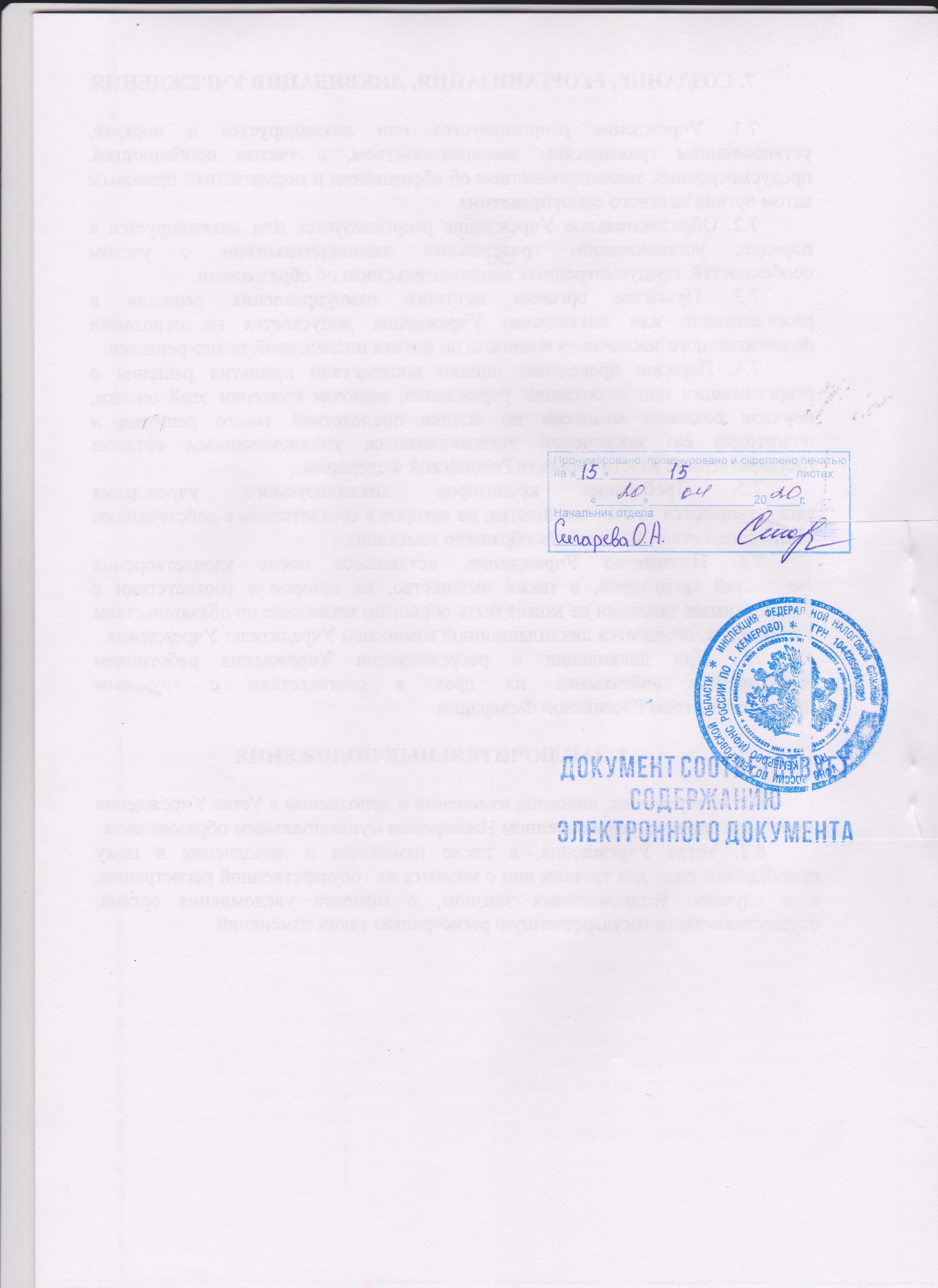 